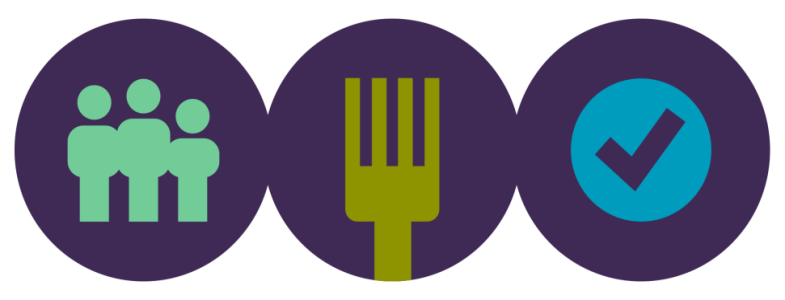 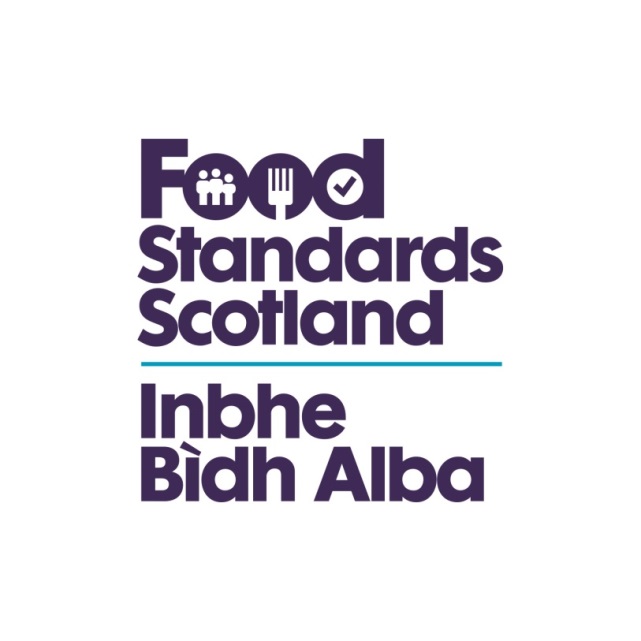 LA name & OCD NumberFood Standards ScotlandLocal Authority Food Law Enforcement ServicesCapacity and Capability AuditRegulation (EU) 2017/625 Checklist – Article 105Regulation (EU) 2017/625                                                                                                                                                                                 Article 105                                                                                                                                                                                                   Assistance without request in the event of non-compliance   Regulation (EU) 2017/625                                                                                                                                                                                 Article 105                                                                                                                                                                                                   Assistance without request in the event of non-compliance   Regulation (EU) 2017/625                                                                                                                                                                                 Article 105                                                                                                                                                                                                   Assistance without request in the event of non-compliance   Regulation (EU) 2017/625                                                                                                                                                                                 Article 105                                                                                                                                                                                                   Assistance without request in the event of non-compliance   1. When the competent authorities in a Member State become aware of a case of non-compliance, and if such non-compliance may have implications for another Member State, they shall notify such information to the competent authorities of that other Member State without being requested to do so and without undue delay.2. The competent authorities notified in accordance with paragraph 1 shall:(a) acknowledge receipt of the notification without undue delay;(b) where the notifying competent authority so specifies, indicate within ten working days from the date of receipt of the notification:(i) what investigations they intend to carry out; or(ii) the reasons why they consider that no investigations are necessary; and(c) where investigations referred to in point (b) are considered necessary, investigate the matter and inform the notifying competent authorities without delay of the results and, where appropriate, of any measures taken.1. When the competent authorities in a Member State become aware of a case of non-compliance, and if such non-compliance may have implications for another Member State, they shall notify such information to the competent authorities of that other Member State without being requested to do so and without undue delay.2. The competent authorities notified in accordance with paragraph 1 shall:(a) acknowledge receipt of the notification without undue delay;(b) where the notifying competent authority so specifies, indicate within ten working days from the date of receipt of the notification:(i) what investigations they intend to carry out; or(ii) the reasons why they consider that no investigations are necessary; and(c) where investigations referred to in point (b) are considered necessary, investigate the matter and inform the notifying competent authorities without delay of the results and, where appropriate, of any measures taken.1. When the competent authorities in a Member State become aware of a case of non-compliance, and if such non-compliance may have implications for another Member State, they shall notify such information to the competent authorities of that other Member State without being requested to do so and without undue delay.2. The competent authorities notified in accordance with paragraph 1 shall:(a) acknowledge receipt of the notification without undue delay;(b) where the notifying competent authority so specifies, indicate within ten working days from the date of receipt of the notification:(i) what investigations they intend to carry out; or(ii) the reasons why they consider that no investigations are necessary; and(c) where investigations referred to in point (b) are considered necessary, investigate the matter and inform the notifying competent authorities without delay of the results and, where appropriate, of any measures taken.1. When the competent authorities in a Member State become aware of a case of non-compliance, and if such non-compliance may have implications for another Member State, they shall notify such information to the competent authorities of that other Member State without being requested to do so and without undue delay.2. The competent authorities notified in accordance with paragraph 1 shall:(a) acknowledge receipt of the notification without undue delay;(b) where the notifying competent authority so specifies, indicate within ten working days from the date of receipt of the notification:(i) what investigations they intend to carry out; or(ii) the reasons why they consider that no investigations are necessary; and(c) where investigations referred to in point (b) are considered necessary, investigate the matter and inform the notifying competent authorities without delay of the results and, where appropriate, of any measures taken.QuestionAnswerComments/EvidenceAuditor’s NotesHas the Authority followed or had regard to the Scottish Regulators Code of Compliance?Yes/NoDoes the Authority have a written enforcement policy?Yes/NoDoes the LFO know and use these?Yes/NoDoes the Enforcement Policy cover?Enforcement options and the circumstances in which they should be used?Yes/NoThe internal appeals mechanism?Yes/NoEmphasis on proportionate enforcement based on risk?Yes/NoInclude reference to the involvement of home and originating authorities?Yes/NoThe PF Prosecution Code and Code requirements in deciding to report to the Procurator Fiscal?Yes/NoHuman Rights Act?Yes/NoHow are officers aware of the contents of the policy?Is there evidence of it being implemented?Yes/NoThis evidence may be in the form of coversheets on prosecutions or notes in relation to follow up on inspections demonstrating that the policy has been considered, or it may be obtained through officer interviewHas any monitoring found any enforcement decisions made outside the enforcement policy guidelines?Yes/NoHave these reasons been documented?Yes/NoHas the policy or a summary been published?Yes/NoIs it made available to the public and businesses? And how is this done?Yes/NoDoes the LA have documented procedures for formal follow up/enforcement actions?Yes/NoHave staff been trained in these procedures?Yes/NoDo the procedures cover:Prosecutions?Has the Authority acted in accordance with its procedure/ policy/official guidance?Yes/NoEmergency prohibitions?Has the Authority acted in accordance with its procedure/ policy/official guidance?Yes/NoHygiene Emergency prohibitions?Has the Authority acted in accordance with its procedure/ policy/official guidance?Yes/NoVoluntary closures?Has the Authority acted in accordance with its procedure/ policy/official guidance?Yes/NoDetention and seizure?Has the Authority acted in accordance with its procedure/ policy/official guidance?Yes/NoIncluding use of Regulation 27 and Regulation 9 Food Hygiene (Scotland ) Regulations 2006Voluntary surrender?Has the Authority acted in accordance with its procedure/ policy/official guidance?Yes/NoHygiene Improvement notices?Has the Authority acted in accordance with its procedure/ policy/official guidance?Yes/NoRemedial Action Notices and Reg 9 notices?Has the Authority acted in accordance with its procedure/ policy/official guidance?Yes/NoNotices served to deal with illegally imported POAO products?Has the Authority acted in accordance with its procedure/ policy/official guidance?Yes/NoAuthorities must take action to deal with illegally imported products of animal origin (POAO) The Trade in Animals and Related Products (Scotland) Regulations 20122012 No. 177